СОВЕТ ДЕПУТАТОВ муниципального образования НОВОСОКУЛАКСКИЙ сельсовет Саракташского района оренбургской областиЧЕТВЕРТЫЙ созывР Е Ш Е Н И Евнеочередного тридцать четвертого заседания Совета депутатов Новосокулакского сельсовета Саракташского района Оренбургской области четвертого созыва       26.04.2024                        с. Новосокулак                                              № 108          В соответствии с частью 2.1 статьи 36 Федерального закона от 06.10.2003 № 131-ФЗ «Об общих принципах организации местного самоуправления в Российской Федерации», частью 3 статьи 16 Закона Оренбургской области от 21.02.1996 «Об организации местного самоуправления в Оренбургской области», частью 2  статьи 28 Устава муниципального образования Новосокулакский сельсовет Саракташского района Оренбургской области, раздела II Положения о порядке проведения конкурса по отбору кандидатур на должность главы муниципального образования Новосокулакский сельсовет Саракташского района Оренбургской области и избрания главы муниципального образования Новосокулакский сельсовет Саракташского района Оренбургской области, утвержденного решением Совета депутатов Новосокулакского сельсовета Саракташского района Оренбургской области от 18.02.2022 № 49, в связи с назначением конкурса  по отбору кандидатур на должность главы муниципального образования Новосокулакский сельсовет Саракташского района Оренбургской области,Совет депутатов Новосокулакского сельсоветаР Е Ш И Л:1.Начать процедуру формирования состава конкурсной комиссии и назначить 4 (половину от общего количества) ее членов:1.1. Ровенских Татьяна Михайловна, председатель Совета депутатов Новосокулакского сельсовета Саракташского района Оренбургской области четвертого созыва, заведующая Новосокулакским ФАП;1.2. Гололобова Ольга Васильевна, депутат Совета депутатов Новосокулакского сельсовета Саракташского района Оренбургской области четвертого созыва, директор МОБУ «Новосокулакская средняя общеобразовательная школа имени Пономарева Николая Тимофеевича»;1.3.  Трусова Татьяна Анатольевна -  бухгалтер СПК колхоз «Заря»;             1.4.  Гололобова Татьяна Анатольевна- фельдшер Новосокулакского ФАП                      2. Не позднее 27 апреля 2024 года в письменной форме уведомить главу Саракташского района о начале процедуры формирования конкурсной комиссии с предложением назначения районной части членов конкурсной комиссии по отбору кандидатур на должность главы муниципального образования Новосокулакский сельсовет Саракташского района Оренбургской области.3. Настоящее решение вступает в силу со дня его подписания, подлежит опубликованию в Информационном бюллетене «Новосокулакский сельсовет» и подлежит размещению на официальном сайте Новосокулакского сельсовета Саракташского района Оренбургской области.4. Контроль за исполнением настоящего решения возложить на постоянную комиссию Совета депутатов сельсовета по мандатным вопросам, вопросам местного самоуправления, законности, правопорядка, казачества, работе с общественными и религиозными объединениями, национальным вопросам и делам военнослужащих (Шмаков А.П.).Председатель Совета депутатов сельсовета                          Т.М. Ровенских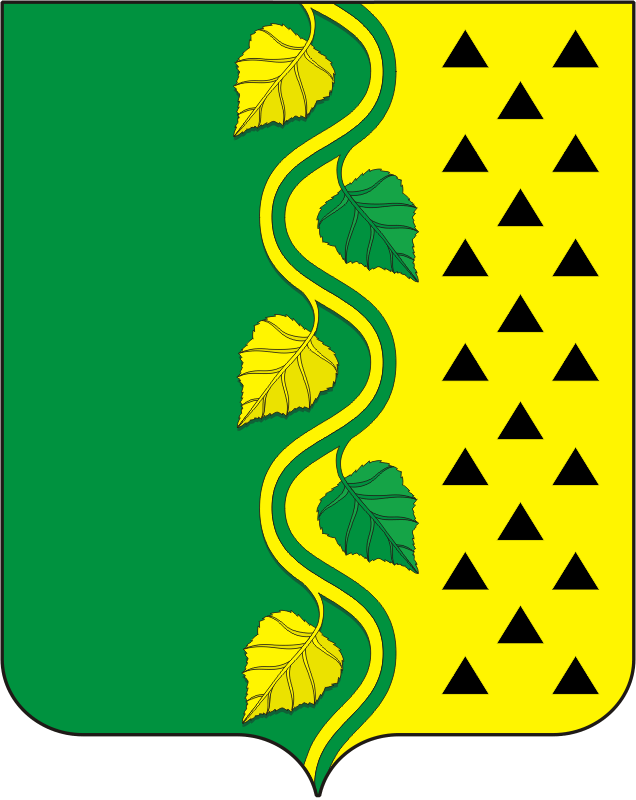 О начале процедуры формирования состава конкурсной комиссии и о назначении 4 (половины от общего количества) ее членовРазослано:депутатам, постоянной комиссии, администрации Саракташского района, членам конкурсной комиссии, прокуратуре района, Информационный бюллетень «Новосокулакский сельсовет», официальный сайт сельсовета, в дело